Комплексы гимнастики для глаз для детей младшей группы (3 – 4 года) «Солнышко и тучка»Солнышко с тучками в прятки играло. Солнышко тучки-летучки считало: (Посмотреть глазами вправо-влево).Серые тучки, чёрные тучки. (Вверх – вниз).Лёгких – две штучки,Тяжёлых – три штучки.Тучки попрятались, тучек не стало. (Закрыть глаза ладонями).Солнце на небе вовсю засияло. (Поморгать глазкам).  «Радуга»Глазки у ребят устали. (Поморгать глазами).Посмотрите все в окно, (Посмотреть влево-вправо).Ах, как солнце высоко. (Посмотреть вверх).Мы глаза сейчас закроем, (Закрыть глаза ладошками).В группе радугу построим,Вверх по радуге пойдем, (Посмотреть по дуге вверх-вправо и вверх-влево).Вправо, влево повернем,А потом скатимся вниз, (Посмотреть вниз).Жмурься сильно, но держись. (Зажмурить глаза, открыть и поморгать ими).«Ветер»Ветер дует нам в лицо. (Часто моргают веками).Закачалось деревцо. (Не поворачивая головы, смотрят влево-вправо).Ветер тише, тише, тише... (Медленно приседают, опуская глаза вниз).Деревца все выше, выше. (Встают и глаза поднимают вверх).«Листочки»Ах, как листики летятВсеми красками горят (водим глазами то вправо, то влево)Шу-шу-шу, шу-шу-шуКак я листиком шуршу (закрыть глаза, отдыхать)Но подул вдруг ветерокЗакружился наш листокПолетел над головой (круговые движения глазами)Шу-шу-шу, шу-шу-шуКак я листиком шуршу (закрыть глаза, отдыхать)Под ногами у ребятЛистья весело шуршатБудем мы сейчас гулять (закрыть глаза, гладить веки указательными пальцами)Шу-шу-шу, шу-шу-шуКак я листиком шуршу (поморгать) «Лошадка»Мы поскачем на лошадке (прослеживание глазами за предметом).Вправо – влево (вправо - влево).Вверх – вниз (вверх – вниз).«Теремок»Терем- терем- теремок! (Движение глазами вправо- влево.)Он не низок, не высок, (Движение глазами вверх- вниз.)Наверху петух сидит,Кукареку он кричит. (Моргают глазами.)«Рисование» взглядом«Рисование» взглядом разные геометрические фигуры – восьмерки, круги, треугольники, рассматривание прохожих и машины то одним глазом, то другим глазом, через дырочку на бумаге, сквозь расставленные пальцы ладони. «Птичка»Летели птички, (Прослеживание глазами за предметом по кругу.)Собой невелички.Как они летели, (Вправо – влево)Все люди глядели.Как они садились, (Вверх – вниз)Все люди дивились.«Снежинка» Мы снежинку увидали – со снежинкою играли. 
(Дети берут снежинку в руку, вытянуть снежинку вперёд перед собой, сфокусировать на ней взгляд)
Снежинки вправо полетели, дети вправо посмотрели.
(Отвести снежинку вправо, проследить  взглядом). 
Вот снежинки полетели, глазки влево посмотрели. 
(Отвести снежинку влево).
Ветер снег вверх поднимал и на землю опускал. 
(Поднимать снежинки вверх и вниз).
Дети смотрят вверх и вниз. Всё! На землю улеглись.(Покружиться и присесть, опустив снежинку на пол)
Глазки закрываем, (закрыть ладошками глаза)
Глазки отдыхают. «Белка»Белка дятла поджидала, (Резко перемещают взгляд вправо- влево.)Гостя вкусно угощала.Ну-ка дятел посмотри! (Смотрят вверх-вниз.)Вот орехи — раз, два, три.Пообедал дятел с белкой (Моргают глазками.)И пошел играть в горелки. (Закрывают глаза, гладят веки указательным пальцем). «Ёлочка»
Дети берут в руку маленькую ёлочку на палочке, чётко проговаривать чистоговорку.
При выполнении гимнастики голова всё время находится в одном положении, двигаются только глаза.
Ашу-ашу-ашу – нарядим ёлку нашу.
(Передвигают ёлку вправо-влево, прослеживая движение взглядом)
Ишки-ишки-ишки – вот золотые шишки.(Поднимают вверх и опускают вниз)
Ош-ош-ош – шар большой у нас хорош. (Рисуют в воздухе круг)
Ша-ша-ша – ёлка тоже хороша. (Рисуют в воздухе ёлочку)«Чтоб смеялся глазок» Без гимнастики, друзья,Нашим глазкам жить нельзя!Зажмурить глаза, потом поморгать 10 раз,Повторить 2 раза.Сидя на стуле, руки на коленях. Посмотрите на левое плечо. Затем посмотрите прямо. Теперь посмотрите на правое плечо. Постарайтесь справа увидеть, как можно дальше. Посмотрите прямо. «Самолет»Пролетает самолет (смотреть вверх на одну руку, которая покачивается; то же другой рукой)С ним собрался я в полет.Я мотор завожу (сжать кулак и водить им по кругу перед собой; кулак другой руки водить в противоположную сторону)И внимательно гляжу (смотреть на кулак)Поднимаюсь ввысь, лечу (руки вверх и смотреть на них,Возвращаться не хочу (медленно опуская руки, следить за глазами).«Глазкам нужно отдохнуть» (Ребята закрывают глаза)«Нужно глубоко вздохнуть.»(Глубокий вдох. Глаза все так же закрыты)«Глаза по кругу побегут.»(Глаза открыты. Движение зрачком по кругу по часовой и против часовой стрелки)«Много-много раз моргнут»(Частое моргание глазами)«Глазкам стало хорошо.»(Легкое касание кончиками пальцев закрытых глаз)«Увидят мои глазки все!»(Глаза распахнуты. На лице широкая улыбка)«Лётчики»
Чтобы лётчиками стать, зоркий нужен детям взгляд.
Упражнения для глаз дружно сделаем сейчас.Дети прослеживают движения маленького самолёта на палочке: сверху - вниз, справа налево и наоборот, движение по кругу, с верхнего правого угла в нижний левый, с верхнего левого в нижний правый и наоборот. После выполнения упражнений быстро поморгать и на несколько секунд закрыть глаза. Давая им отдых.«Качели»Есть качели на лугу:Вверх-вниз, вверх-вниз (посмотреть глазами вверх, вниз)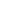 Я качаться побегуВверх-вниз, вверх-вниз (посмотреть вверх, вниз)«Отдыхалочка»Мы играли, рисовали (выполняется действия, о которых идет речь)Наши глазки так усталиМы дадим им отдохнуть,Их закроем на чуть — чуть.А теперь их открываемИ немного поморгаем.«Сигнальщики»
Вот флажки – четыре цвета.Нам игра знакома эта.
Вот я жёлтый подниму –всех похлопать попрошу.
Флаг зелёный подниму – всех потопать попрошу.
Синий – будем мы молчать.Красный – все «Ура!» кричать.«Теремок»Терем- терем- теремок! (Движение глазами вправо- влево.)Он не низок, не высок, (Движение глазами вверх- вниз.)Наверху петух сидит,Кукареку он кричит. (Моргают глазами.)«Ветер»Ветер дует нам в лицо. (Часто моргают веками.)Закачалось деревцо. (Не поворачивая головы, смотрят вправо- влево.)Ветер тише, тише, тише… (Медленно приседают, опуская глаза вниз.)Деревца все выше, выше! (Встают и глаза поднимают вверх.)«Дождик»Дождик, дождик, пуще лей. (Смотрят вверх.)Капель, капель не жалей. (Смотрят вниз.)Только нас не замочи. (Делают круговые движения глазами.)Зря в окошко не стучи.«Кот»Кот на солнышке сидит,Глаз закрыт, другой закрыт (закрыть по очереди оба глаза)Кот играет в «Жмурки» (крепко зажмуриться)— С кем играешь, Васенька?— Мяу, с солнцем красненьким! (открыть оба глаза)«Качели»Есть качели на лугу:Вверх-вниз, вверх-вниз (посмотреть глазами вверх, вниз)Я качаться побегуВверх-вниз, вверх-вниз (посмотреть вверх, вниз)«Ночь»Ночь. Темно на улице. (Выполняют действия, о которых идет речь)Надо нам зажмурится.Раз, два, три, четыре, пятьМожно глазки открывать.Снова до пяти считаем,Снова глазки закрываем.Раз, два, три, четыре, пятьОткрываем их опять. (повторить 3 — 4 раза)